Pankaj Munjal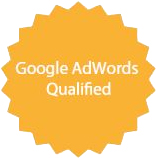 E-mail:pankaj.munjal@dotsoftwaresolutions.com PROFESSIONAL SUMMARYInnovative, intuitive digital marketing and communications executive with 11+ years of experience in B2C and B2B digital, social, and mobile marketing, branding, eCommerce, digital customer relationship management, content development, and general market strategies in support of CPG, media, financial, and dot com industries. A diverse--category executive and digital strategist with the ability to drive branding missions that deliver market leadership, rapid growth, measurable results, and strong ROI.CORE COMPETENCIESDIGITAL MARKETING ANALYSIS & TRACKINGSOCIAL MEDIA SITES & TOOLSKEY PROJECTSLaunch of “eiidirect.com”, INDIA’s largest education portal.Consulting in launching a eCommerce 2nd largest marketplace for Europe (Finland) with 17000+ vendorsMapping the Neighbourhood’ (supported by Department of Science and Technology, Government of India, and implemented by CSDMS, India) involved the community to generate geo-spatial data of their locality through the preparation of neighbourhood maps with the help of mobile mapping technique.Development and Implementation of customized LMS for managing training and educational records to software for distributing online courses deployed at AIRTEL, IBM and MICROSOFTAlso having International exposure for over 2 years with various clients like Research In Motion (Blackberry Manufacturer), MAERSK LINE, THAMES WATER in US, NA And UKHave been covered by National News Channel IBN7PROFESSIONAL EXPERIENCEDOT Software Solutions Private Limited							May-2012 to PresentDirector - eCommerceReporting to North American Zone President and Global SVP Corporate Communications, hired as the first global social media leader and digital marketing subject matter expert (SME) implementing global and North American digital, eCommerce, and eCRM strategy, innovation, governance, and solutions into Company brand and communications marketing and sales plans. Managed a team of 7 reportsProject Manager:Manage 11+ high profile accounts from start-ups to national and international brands.Steer strategy and interface with multiple departments ensuring timely execution of SEO, Social Media and Reputation Management campaigns and initiatives. Ensure campaigns consistently stay within budget and appropriate resources are allocated. Supervise campaign deliverables and production team members. Inspect all deliverables and assets for quality assurance. Strategist:Develop SEO and social media strategies and tactical plans on an ongoing/as needed basis focused on client’s goals and objectives. Adjusted goals and objectives as necessary Review strategies with client so they understand the recommendations and campaigns thoroughly. Consultant:Educate and advise client on recommended marketing initiatives and regularly keep them updated on new developments or marketing opportunities in their niche. Respond to client’s questions on a regular basis. Analyst:Perform keyword, market and competitive research analysis. Create detailed analytical reports on a monthly or quarterly basis. Conduct monthly marketing review calls presenting reports and showcasing growth obtained. Producer:Setup and optimize new digital or social media accounts as needed. Conceptualize and produce creative content and graphics as needed. Manage client’s social media profiles as necessary. Manage client’s advertising campaigns as necessary. Digital Marketing Thought Leader:Stay on top of emerging digital marketing trends, share and teach best practices, and identify new marketing opportunities for clients. Visible member of and contributor to digital marketing communities, specifically on social media and content marketing topics, all over the Web. Occasional blogger on digital marketing topics. Results:Consistently increased client’s organic, referral and social media traffic. Often increased conversions (leads, sales, etc.) Frequently improved client’s search engine visibility (impressions) and click-throughs. Shown ability to significantly improve keyword rankings. Shown ability to get client’s on page one for select keywords within 6 months. Regularly enhanced client’s overall web presence and reach. Always stayed on top of changing search engine algorithms to use to client’s advantage. FIDELITY International										May-2010 to May-2012Senior AnalystProject: e-Channel (Online Portal for Mutual Fund Transactions), IndiaDescription: e-Channel is an proprietary online platform provided by Asset Management Company for an individual investor to make transactions like purchase a new fund, Invest in existing folio, Redeem, Switch, SIP, STP, SWP, viewing online statement and managing his profile like password changing etc.Role and ResponsibilitiesWorking as BA and interacting with marketing and business team to get the regular feedback and comments of user experience for the product.Based on the feedback, preparing feature list and preparing business case with mutual discussion with business team.Responsible for the go-to-market planning, strategy and execution which required constant internal presentations to leadership. Planning and development included market research, competitor analysis, pricing strategies, messaging, product positioning and more.As a team member contributed in product launch with many new features like KYC form, CRM Integration. Founded on months of market research and intelligence, I developed the marketing collateral necessary to bring the product to market; brochures, sales presentations, channel partner material, e-mail campaigns and more. TATA Consultancy Services			                                            Aug 2006 May 2010 Sr. IT Analyst	        Clients: RESEARCH IN MOTION, SYNVERSE, THAMES WATER, MAERSK, Halliburton Digital & Consulting SolutionsLocations: Multiple (India, Canada (Waterloo, Toronto) and UK (London, Reading, Ton Bridge)Role and ResponsibilitiesLed the design and development of several web applications that received numerous awards and industry recognition.Coordinator and leadership roles in creation and execution of business processes.Mentored and coached several employees that went on to receive promotions to Project and Product Management roles.Strong Expertise with Customer Interaction and Customer Relationship with the clientsUnderstanding the business requirement and business flowUnderstanding the technology architectureWriting code using UNIX, SQL to meet the business requirementPreparing the business requirement document for new features and requirements.Communicating with client executives and their respective teams for technical, business discussionSolidcore Systems (Now McAffee)		                                                    Sep 2005 – Aug 2006Software EngineerClients: WebEx, RIM, NCRRole and ResponsibilitiesDevelopment SupportTesting & Bug FindingInvolved in Test Life CycleValidating and Verifying Integration issuesNIIT Ltd.                	                                                                                       			June 2004 – Sep 2005 Software EngineerDescription: This is a content generation tool for generating interactive HTML pages and XML files. This tool generates the XML files containing contents, CYUs and assessment questions. HTML files are filled with these XMLs. Some of the HTML files are filled with interactive Flash files and graphics with the help of this tool.Role and ResponsibilitiesDevelopment Support for LMSTesting SCORM CoursesValidating and Verifying Integration issues; like score or completion of course is not getting set appropriately.Testing the SCORM w.r.t.•	The number of attempts to particular course.•	Course attempt status•	Best score submittedPROFESSIONAL ASSOCIATIONSWordCamp (WordPress conference)Harwards Business ReviewGoogle Business Inside SalesKEY ACHIEVEMENTSCovered by National News Channel IBN7National Player for Table Tennis TournamentPresented Faridabad District in State Yoga CompetitionAcademic BackgroundM.C.A. , Maharashi Dayanand University , Rohtak - 2004B.C.A. , Maharashi Dayanand University , Rohtak – 2001Digital Marketing GeneralisteCommerce Strategy & ExecutioneCRM3600 Integrated CampaignsInternet Marketing/SEO/SEMBranding StrategyCompetitive AnalysisMarket ResearchUser ExperienceWebsite Performance AnalysisContent Management SystemsEmail MarketingIVRS IntegrationWeb DesignWeb Project ManagementGoogle AnalyticsGoogle AdwordsKeyword PlannerGoogle Webmaster ToolsBing Webmaster ToolsWebtrendsSEO Power SuiteRank TrackerTwitterFacebook LinkedIn Google+ YouTube Pinterest Instagram Flickr Facebook Ads Sponsored Tweets